DESARROLLO DE LA SESION.ESTABLECIMIENTO DE QUORUMEl presidente de la Junta Directiva Doctor Alex Francisco González Menjívar, verificó la asistencia de quórum y procedió al inicio de la sesión tal como se detalla a continuación: 2. LECTURA, DISCUSIÓN Y APROBACIÓN DE ACTA ANTERIOR.Se procedió a la lectura al Acta No. 2651. Establecimiento de quórum y aprobación de agenda.Lectura, discusión y aprobación de acta anterior.Ratificación de Acuerdos.Correspondencia recibida de Centros de Atención.Correspondencia recibida de la Administración Superior. Participación de miembros de Junta Directiva, ponencias solicitadas a Jefaturas, Directores de Centros de Atención o invitados.Informes de Presidencia.Asuntos varios.El Acta 2651, ha sido aprobada por los presentes, por UNANIMIDAD de votos.3.- RATIFICACIÓN DE ACUERDOS.ACUERDO JD:  27-BIS  -2017: DEJESE SIN EFECTO LAS COMISIONES INTEGRADAS POR MIEMBROS DE JUNTA DIRECTIVA CON EL OBJETIVO DE ABORDAR TEMAS DE TRASCENDENCIA PARA EL INSTITUTO SALVADOREÑO DE REHABILITACION INTEGRAL, NOMBRAMIENTO REALIZADO MEDIANTE ACUERDO JD 12-2016. COMUNÍQUESE.4.- Correspondencia recibida de Centros de Atención.No hubo.5.- Correspondencia recibida de la Administración Superior.- Resumen ejecutivo, realizado por XXXXXXXXXX, en relación a la visita en el ISRI, por parte de la XXXXXXXXXX.6.- Participación de miembros de Junta Directiva, ponencias solicitadas a Jefaturas, Directores de Centros de Atención de la institución o invitados.6.1. Participación de XXXXXXXXXX, explica a Junta Directiva que el día 19 de julio de 2017, se hizo presente la XXXXXXXXXX, junto a sus apoderadas, y que presenta para conocimiento de esta Junta, el acta que se elaboró en la reunión sostenida con el Doctor Alex González, presidente del ISRI, en la que consta que la XXXXXXXXXX, solicita a presidencia del ISRI, XXXXXXXXXX; así mismo, el doctor González le aclara a XXXXXXXXXX que no se encuentra el proceso en la etapa de conciliación, por lo que no él no puede llegar a un acuerdo, en virtud que debe consensuar dicho acuerdo con Junta Directiva, una vez se llegue a la etapa conciliatoria en el proceso, según anexo 1.En ese sentido Junta Directiva, se da por enterada de la reunión sostenida por el Doctor Alex González el día 19 de julio de 2017, con XXXXXXXXXX, así como del acta elaborada en dicha reunión. Así mismo, Junta Directiva recomienda a la presidencia del ISRI, que emita nota de respuesta, dirigida a XXXXXXXXXX, dando respuesta a la solicitud dirigida a presidencia, respecto al reinstalo en el cargo de Gerente Administrativo del ISRI, de la XXXXXXXXXX.7.- Informes de Presidencia.No hubo.8.- Asuntos Varios.No hubo.Sin más asuntos que tratar, el presidente levanta la sesión, a las quince horas del día martes veinticinco de julio de dos mil diecisiete y para constancia firmamos:Dr. Alex Francisco González Menjívar	          Licda. María Marta Cañas de Herrera  Dr. Miguel Ángel Martínez Salmerón	           Sra. Darling Azucena MejíaLicda. Nora Elizabeth de Amado                             Licda. Carmen Elizabeth Quintanilla EspinozaLicda. Sara María Mendoza Acosta	                   Licda. Kattya Elizabeth Serrano de Herrera Licda. Nora Lizeth Pérez Martínez                   Joselito Tobar Recinos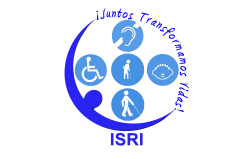 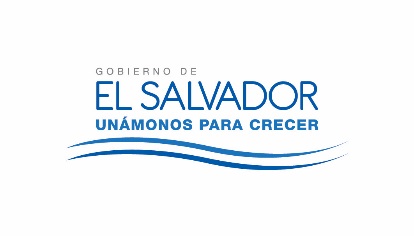 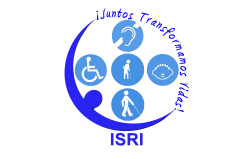 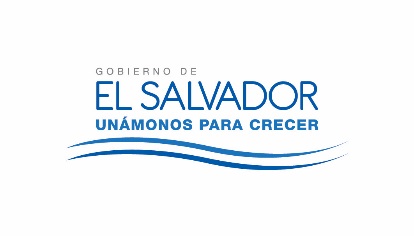 JUNTA DIRECTIVA DEL ISRINUMERO DE ACTA: 2652FECHA: MARTES 25 DE JULIO DE 2017.HORA DE INICIO: 13:10 HORASLUGAR: Sala de Sesiones del ISRI.ASISTENTES:Dr. Alex Francisco González Menjívar, Presidente; Sra. Darling Azucena Mejía Pineda y Licda. Carmen Elizabeth Quintanilla Espinoza, Representantes Propietario y Suplente del Ministerio de Relaciones Exteriores; Licda. Sara María Mendoza Acosta y Licda. María Marta Cañas de Herrera, Representante Propietaria y   Suplente del Ministerio de Trabajo; Dr. Miguel Ángel Martínez Salmerón, Representante suplente del Ministerio de Salud; Licda. Nora Elizabeth Abrego de Amado, Representante Propietaria de la Universidad de El Salvador; Licda. Nora Lizeth Pérez Martínez y Licda. Kattya Elizabeth Serrano de Herrera, Representantes Propietario y Suplente del Ministerio de Hacienda; Dr. Ángel Fredi Sermeño Gerente Medico y Servicios de Rehabilitación Lic. Joselito Tobar Recinos, Gerente Ad-Honorem y Secretario de Junta Directiva y Licda. Verónica Langlois, Asesora Ad-Honorem de Junta Directiva.AGENDA PROPUESTA: 1-Establecimiento de quórum y aprobación de agenda.2-Lectura, discusión y aprobación de acta anterior.3-Ratificación de Acuerdos.4-Correspondencia recibida de Centros de Atención.5-Correspondencia recibida de la Administración Superior. 6-Participación de miembros de Junta Directiva, ponencias solicitadas a Jefaturas, Centros de Atención e Invitados.7-Informes de Presidencia.8-Asuntos varios.AGENDA PROPUESTA: 1-Establecimiento de quórum y aprobación de agenda.2-Lectura, discusión y aprobación de acta anterior.3-Ratificación de Acuerdos.4-Correspondencia recibida de Centros de Atención.5-Correspondencia recibida de la Administración Superior. 6-Participación de miembros de Junta Directiva, ponencias solicitadas a Jefaturas, Centros de Atención e Invitados.7-Informes de Presidencia.8-Asuntos varios.